LUYỆN TẬP1. Số ?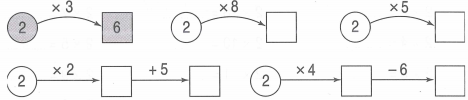 2. Tính (theo mẫu) :   Mẫu : 2cm x 3 = 6cm                     2kg x 4 = ................             2cm x 5 = ...............              2kg x 6 = ...............             2dm x 8 = ...............              2kg x 9 = ...............3. Mỗi xe đạp có 2 bánh xe. Hỏi 8 xe đạp có bao nhiêu bánh xe ?Bài giải.......................................................................................................................................................................................................................................................................................4. Viết số thích hợp vào ô trống (theo mẫu) :5. Số ?            2 x ..... = 2                               2 + .... = 2Thừa số2222Thừa số4579Tích8